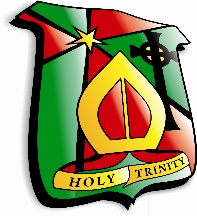 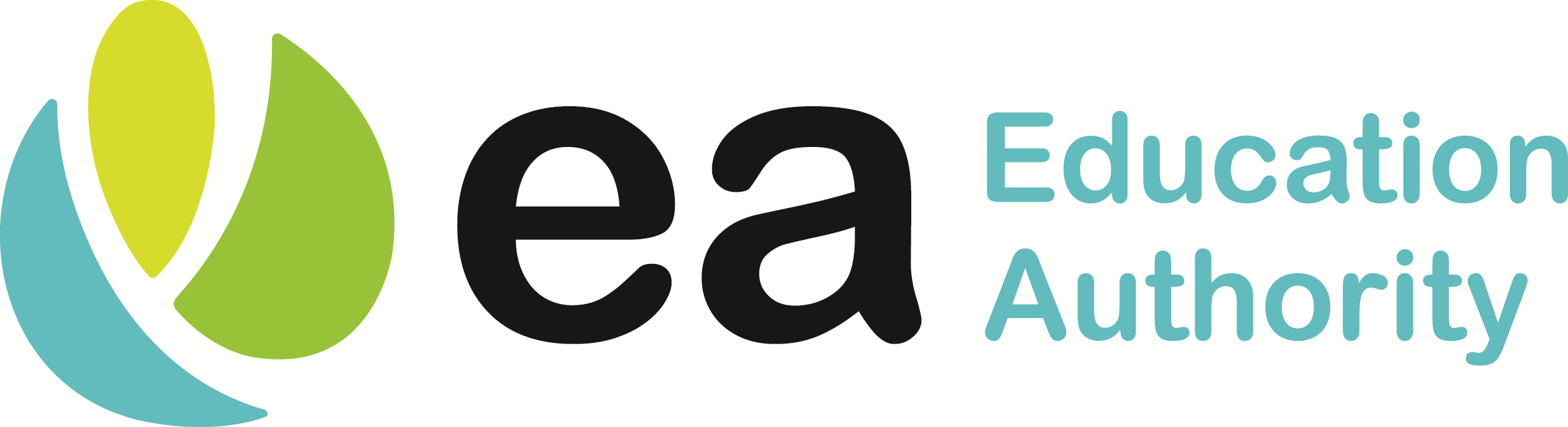 Salad & Sandwiches available daily  			Menu choices subject to deliveries	Vegetarian Options available at counter		Fresh Fish May Contain BonesWEEK 2 MondayTuesdayWednesdayThursdayFridaySoupSoup of the Day Wheaten Bread or Crusty RollSoup of the Day Wheaten Bread or Crusty RollSoup of the Day Wheaten Bread or Crusty RollSoup of the Day Wheaten Bread or Crusty RollSoup of the Day Wheaten Bread or Crusty RollMain CoursesPasta BolognaiseChicken Curry / RiceRoast of the Day / Traditional Stuffing Chicken Crumble Brown Stew FishChicken Curry / Rice & Naan BreadChicken Crumble Vegetable PastaChicken CrumbleChilli Beef NoodlesRoast of the Day / Traditional Stuffing Chicken Curry / Rice Irish Stew Savoury MinceHomemade Lasagne / Garlic BreadChicken Curry / RiceChicken Crumble Savoury RiceRoast of the Day / Traditional StuffingHomemade Chicken GoujonsChicken CrumbleChicken Curry / RiceFish Fingers Oven Baked SausagesSnacksSteak Burger & BapSelection of Hot PaninisHomemade Margherita PizzaHot Chilli Chicken WrapHam & Cheese WrapHerby Diced PotatoesStuffed Bacon RollSelection of Hot PaninisChicken Goujon WrapHot Dog Chicken Goujon WrapChicken Fillet BurgerTraditional Stuffing Peppered SauceGravy Curry SauceVegetables&PotatoesTurnipFresh Baton Carrots Broccoli FloretsSalad SelectionMashed PotatoesBaked PotatoesBaked BeansCurry Sauce SweetcornSalad SelectionMashed PotatoesBaton CarrotsCauliflower Garden PeasSalad SelectionMashed PotatoesBaked BeansCauliflower CheeseFresh Diced Carrots / ParsnipMashed PotatoesBaked PotatoesSweetcornSalad SelectionBaked BeansChipsDessertsSelection of YoghurtsJelly PotsFresh WatermelonMuffins / Biscuits Selection of YoghurtsJelly PotsFesh WatermelonMuffins / BiscuitsVanilla SpongeCustard Selection of YoghurtsJelly PotsFresh WatermelonMuffins / Biscuits Homemade Chocolate Brownies Selection Of YoghurtsJelly PotsFresh WatermelonMuffins / BiscuitsHomemade CakeCustardSelection Of YoghurtsJelly PotsFresh WatermelonMuffins / Biscuits